COMUNE DI MONTAGANO(Campobasso) Modello 5 – scheda avvalimentoPROCEDURA APERTA PER L’AFFIDAMENTO IN CONCESSIONE, MEDIANTE PROJECT FINANCING, DELLA PROGETTAZIONE, REALIZZAZIONE E GESTIONE DI UNA STRUTTURA RESIDENZIALE PER ANZIANI – COMUNITÀ ALLOGGIO PER ANZIANI NEL COMUNE DI MONTAGANOAI SENSI DELL’ ART. 183 DEL D. LGS. 50/2016CIG                                             CUP                                       SCHEDA AVVALIMENTO ART.110, COMMA 5 D.LGS.N.50/2016Il sottoscritto ___________________________________________________________________nato a ________________________________________________ ( ___ ) il ____/____/_______ , residente in ____________________________________ , ________________________ ( ___ ) , codice fiscale: ___________________________________________________ , nella sua qualità di: (Selezionare una delle seguenti opzioni)  Titolare 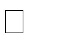   Legale rappresentante   Procuratore   Altro ______________________________________________________________________ ; (In caso di procuratore)Numero di procura: ______________________________________________ del ____/____/_______: tipo (indicare se generale o speciale) _________________________________ autorizzato a rappresentare legalmente il seguente soggetto ______________________________________________________________ , con sede legale in __________________________________________________ , ____________________ ( ___ ) , C.F.: ______________________________ e P.I.:_______________________________________;posta elettronica certificata: _______________________________________________________; in qualità di impresa ausiliaria, art. 110, comma 5 del D. Lgs. 50/2016, indica i seguenti dati:  SEZIONE I – DATI GENERALI1.1 Denominazione e ragione sociale: ________________________________________________  1.2 Forma giuridica: ______________________________________________________________  1.3 Sede legale: _________________________________________________________________   1.4 PEC: ________________________________________________________________________1.5 CODICE ATTIVITA’: _____________________________________________________________1.6 CODICE FISCALE : _____________________________________________________________1.7 PARTITA IVA : ________________________________________________________________1.8 N. ISCRIZIONE REISTRO IMPRESE: ________________________________________________PRESSO LA C.C.I.I.A.A. DI __________________________________________________________1.9 INDIRIZZO SEDE COMPETENTE: __________________________________________________1.10 DATI POSIZIONE ASSICURATIVA (in caso di più posizioni assicurative indicare la posizione principale) INPS sede di  ______________________________________ matricola ____________________ INAIL sede di ____________________ matricola ____________________ PAT _______________ Altro istituto ___________________________________________________________________ sede di __________________________ SEDE __________________ matricola _______________ CCNL applicato __________________________________________________________________ 1.11 ORDINE O ALBO PROFESSIONALE E N. ISCRIZIONE (se pertinente) _____________________ 1.12 N. ISCRIZIONE AL SEGUENTE ALBO O REISTRO PUBB,LICO (se pertinente) ______________ _______________________________________________________________________________COMPILARE LA RESTANTE PARTE DEL PARAGRAFO 1 IN RELAZIONE ALLA PROPRIA QUALIFICAZIONE GIURIDICA(PER LE SOCIETA' IN NOME COLLETTIVO)i soci sono i sigg.ri   (nome, cognome, data e luogo di nascita, residenza, qualità o carica sociale):_____________________________________________________________________________________________________________________________________________________________________________________________________________________________________________(PER LE SOCIETA' IN ACCOMANDITA SEMPLICE)i soci accomandatari sono i sigg.ri(nome, cognome, data e luogo di nascita, residenza):____________________________________________________________________________________________________________________________________________________________________________________________________________________________________________________________________________________________________________________________(PERGLIALTRITIPIDISOCIETÀOCONSORZIO) - socio unico(indicare nome, cognome, data e luogo di nascita, residenza): ______________________________________________________________________________________________________________________________________________________________ovverosocio di maggioranza in caso di società con meno di quattro soci(indicare nome, cognome, data e luogo di nascita, residenza): ______________________________________________________________________________________________________________________________________________________________ovveroentrambi i soci titolari ciascuno del 50% del capitale in caso di società con due soci(indicare nome, cognome, ruolo, data e luogo di nascita, residenza):1)____________________________________________________________________________________________________________________________________________________________2)_____________________________________________________________________________ _______________________________________________________________________________ membri dell’Organo amministrativo (Consiglio di amministrazione/Consiglio di gestione) cui sia stata conferita la legale rappresentanza o Amministratore unico (indicare nome e cognome, data e luogo di nascita, residenza, qualità o carica sociale – con la specifica della presenza di eventuali firme congiunte precisando se per ordinaria o straordinaria amministrazione):____________________________________________________________________________________________________________________________________________________________________________________________________________________________________________________________________________________________________________________________Membri dell’Organo di direzione o soggetti muniti del potere di direzione (indicare nome e cognome, data e luogo di nascita, residenza, qualità o carica sociale):_____________________________________________________________________________________________________________________________________________________________________________________________________________________________________________Membri dell’organo di vigilanza o soggetti muniti di potere di controllo (indicare nome e cognome, data e luogo di nascita, residenza, qualità o carica sociale):____________________________________________________________________________________________________________________________________________________________________________________________________________________________________________________________________________________________________________________________Altri soggetti muniti del potere di rappresentanza diversi dai componenti dell’organo amministravo, compresi i procuratori con procura generale, i procuratori speciali muniti di potere decisionale di particolare ampiezza e riferiti ad una pluralita’ di oggetti e gli institori(indicare nome e cognome, data e luogo di nascita, residenza, qualità o carica sociale – ATTENZIONE NON INSERIRE I MERI PROCURATORI AD NEGOTIA): ____________________________________________________________________________________________________________________________________________________________________________________________________________________________________________________________________________________________________________________________(PER LE COOPERATIVE DI PRODUZIONE E LAVORO)la società è iscritta nell'’Albo delle Società Cooperative presso il Ministero delle Attività produttive con riferimento alla Camera di Commercio, industria, artigianato e agricoltura di ____________________________ con il seguente numero di iscrizione ___________________dalla data del ______________________;oppure[ ]la società non èiscritta, nell'’Albo delle Società Cooperative;(INDIPENDENTEMENTEDALLAPROPRIAQUALIFICAZIONEGIURIDICA,SEPRESENTI,INDICARE)DIRETTORITECNICI (indicare nome e cognome, data e luogo di nascita, residenza): ____________________________________________________________________________________________________________________________________________________________________________________________________________________________________________________________________________________________________________________________SOGGETTICESSATIDACARICHESOCIETARIENELL’ANNOANTECEDENTELADATADIPUBBLICAZIONEDELLALETTERADIINVITOAPRESENTAREOFFERTA SONO (indicare nome e cognome, data e luogo di nascita, residenza, carica ricoperta):_____________________________________________________________________________________________________________________________________________________________________________________________________________________________________________EDICHIARA:AI SENSI DEGLI ART. 46 E 47 DEL DPR 445/2000,CONSAPEVOLE DELLA RESPONSABILITÀ PENALE CUI PUÒ ANDARE INCONTRO NEL CASO DI AFFERMAZIONI MENDACI E DELLE RELATIVE SANZIONI PENALI DI CUI ALL’ART.76 DEL DPR  445/2000, NONCHÉ DELLE CONSEGUENZE AMMINISTRATIVE DI ESCLUSIONE DALLE GARE AI SENSI DELLA NORMATIVA VIGENTE IN MATERIAParagrafo 2   REQUISITI FORMALI2.1 DI ESSERE A CONOSCENZA DEGLI OBBLIGHI DI CONDOTTA PREVISTI DAL “CODICE DI COMPORTAMENTO” DELLA STAZIONE APPALTANTE ALLEGATO AGLI ATTI DI GARA E CHE IN CASO DI AGGIUDICAZIONE SI IMPEGNA, CON RIFERIMENTO ALLA PRESTAZIONE OGGETTO DEL CONTRATTO, AD OSSERVARE E FAR OSSERVARE TALI OBBLIGHI AI PROPRI DIPENDENTI E COLLABORATORI A QUALSIASI TITOLO, COMPRESO QUELLI DEL SUBAPPALTATORE, PER QUANTO COMPATIBILI CON IL RUOLO E L’ATTIVITA’ SVOLTA; 2.2 LA NON SUSSISTENZA DELLA CAUSA INTERDITTIVA DI CUI ALL’ART. 35 DEL D.L. N. 90/2014 CONVERTITO IN L. 114/2014 (OVVERO DI NON ESSERE SOCIETÀ O ENTE ESTERO, PER IL QUALE, IN VIRTÙ DELLA LEGISLAZIONE DELLO STATO IN CUI HA SEDE, NON È POSSIBILE L’IDENTIFICAZIONE DEI SOGGETTI CHE DETENGONO QUOTE DI PROPRIETÀ DEL CAPITALE O COMUNQUE IL CONTROLLO OPPURE CHE NEI PROPRI CONFRONTI SONO STATI OSSERVATI GLI OBBLIGHI DI ADEGUATA VERIFICA DEL TITOLARE EFFETTIVO DELLA SOCIETÀ O DELL’ENTE IN CONFORMITÀ ALLE DISPOSIZIONI DEL DECRETO LEGISLATIVO 21 NOVEMBRE 2007, N. 231);2.3 - L’IMPRESA, SOCIETA' O ALTRO SOGGETTO NON PARTECIPA ALLA PRESENTE GARA IN PROPRIO NE’ IN FORMA ASSOCIATA O CONSORZIATA ;2.4 - L’IMPRESA, SOCIETA' O ALTRO SOGGETTO, IN RELAZIONE ALLA PRESENTE GARA E’ IMPRESA AUSILIARIA  ESCLUSIVAMENTE PER IL CONCORRENTE INDICATO AL PARAGRAFO 3 DEL PRESENTE MODELLO;2.5 – L’IMPRESA, SOCIETA' O ALTRO SOGGETTO, E’ IN POSSESSO DEI CRITERI DI SELEZIONE DICHIARATI NEL PROPRIO DGUE;2.6(BARRARE CON una  “X” UNA DELLE DUE DICHIARAZIONI sotto riportate)[ ] CHE L’IMPRESA, SOCIETÀ O ALTRO SOGGETTO NON HA SEDE/RESIDENZA/DOMICILIO NEI PAESI INSERITI NELLE C.D. BLACK LIST DI CUI AL DECRETO DEL MINISTRO DELLE FINANZE DEL 4 MAGGIO 1999 E AL DECRETO DEL MINISTRO DELL’ECONOMIA E DELLE FINANZE DEL 21 NOVEMBRE 2001oppure[ ] CHE L’IMPRESA, SOCIETÀ O ALTRO SOGGETTO HA SEDE/RESIDENZA/DOMICILIO NEI PAESI INSERITI NELLE C.D. BLACK LIST, MA È IN POSSESSO DI AUTORIZZAZIONE N.______ DEL ________ EMESSA IL _________ CON SCADENZA __________, IN CORSO DI VALIDITÀ, RILASCIATA AI SENSI DEL D.M. 14 DICEMBRE 2010 DEL MINISTERO DELL’ECONOMIA E DELLE FINANZE EMANATO IN ATTUAZIONE DELL’ART. 37 DEL DL 78/2010, CONVERTITO IN L. 122/2010PARAGRAFO 3IMPEGNOART.110, COMMA 5,D.LGS.50/20163.1.L’IMPRESA,SOCIETA’OALTROSOGGETTOAUSILIARIOEXART.110,COMMA5,D.LGS.50/2016,SIOBBLIGAVERSOILCONCORRENTE:DENOMINAZIONE O RAGIONE SOCIALE______________________________________________________FORMA GIURIDICA ________________________ SEDE LEGALE__________________________________EVERSOLASTAZIONEAPPALTANTE:AMETTEREADISPOSIZIONEPERTUTTALADURATADELCONTRATTOLERISORSENECESSARIEINORDINEALL’ESECUZIONEDELL’APPALTOEASUBENTRAREALL’IMPRESAAUSILIATANELCASOINCUIQUESTAFALLISCANELCORSODELLAGARAOVVERODOPOLASTIPULAZIONEDELCONTRATTOOVVERONONSIAPERQUALSIASIRAGIONEPIU’INGRADODIDAREREGOLAREESECUZIONEALL’APPALTO.LERISORSE/MEZZIMESSIADISPOSIZIONE,PERL'ESECUZIONEEPERTUTTALADURATADELL’APPALTO,SONO:___________________________________________________________________________________________________________________________________________________________________________________________________________________________________________________________________________________________________________________________ Data ________________                                                                                                Firma                                                                                                                                              __________________________________ Il suddetto documento, compilato e firmato digitalmente dal/dai soggetto/i competenti, deve essere inserito nel plico telematico della “Documentazione amministrativa – A”, così come indicato nel disciplinare di gara.